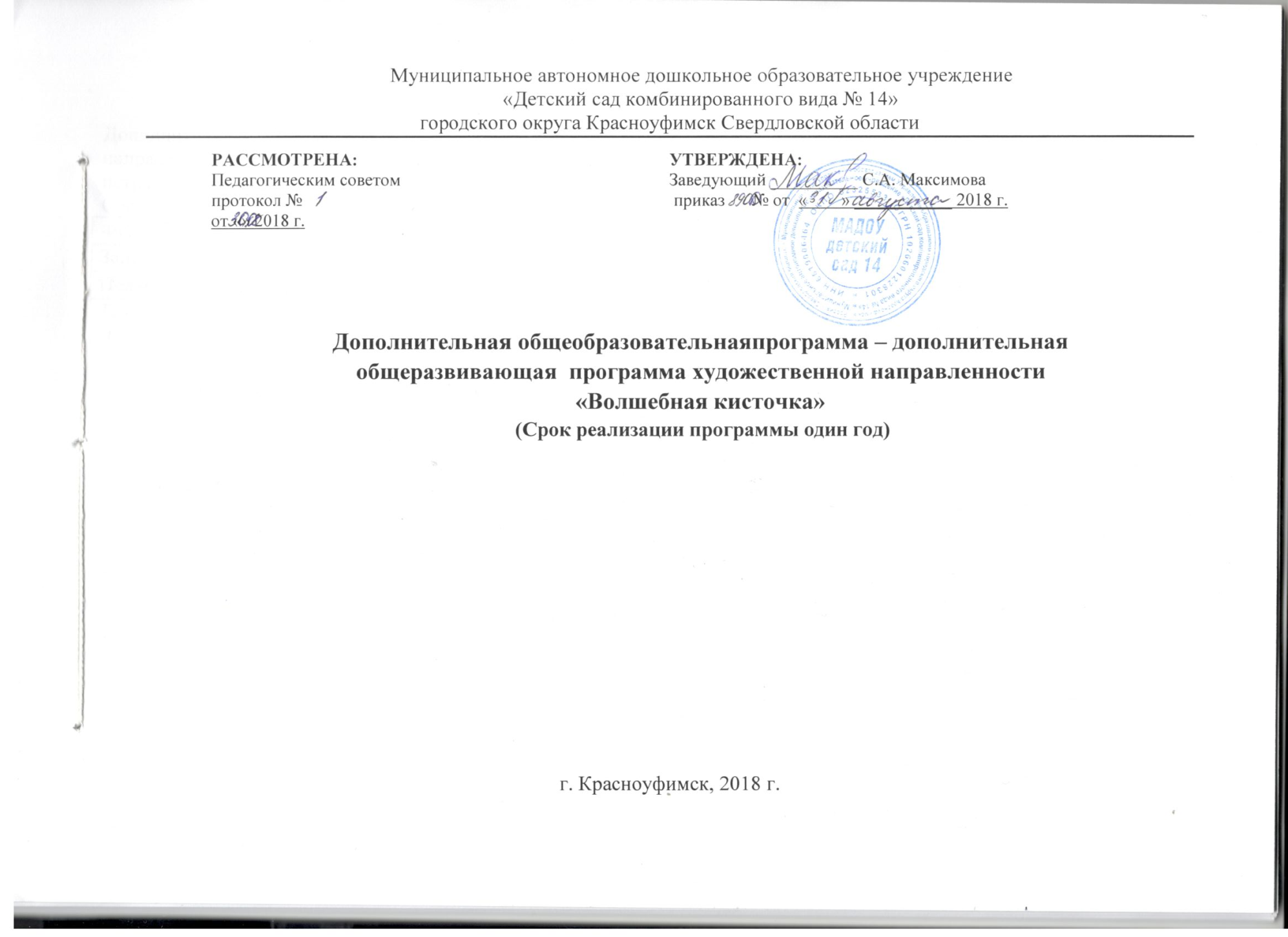 Дополнительная общеобразовательная программа – дополнительная общеразвивающая программа художественной направленности «Волшебная кисточка» (обучение дошкольников с задержкой психического развития рисованию нетрадиционными техниками). Красноуфимск, 2018.Составители: СодержаниеПояснительная запискаСогласно Федеральному государственному образовательному стандарту дошкольного образования, художественно-эстетическое развитие является одним из направлений образования.Образовательная область «Художественно-эстетическое развитие» направлена на достижение важнейшей цели - реализация самостоятельной творческой деятельности детей. Основная задача- формирование у детей эстетического отношения к миру, накопление эстетических представлений и образов, развитие художественных способностей, освоение различных видов художественной деятельности. В этом направлении решаются как общеобразовательные, так и коррекционные задачи, реализация которых стимулирует развитие у детей с ОВЗ сенсорных способностей, чувство цвета, композиции; умения выражать в художественных образах свои творческие способности.Дошкольный возраст является наиболее сензитивным периодом для развития художественно-творческих способностей ребенка. Чем разнообразнее детская деятельность, тем успешнее идет разностороннее развитие ребенка, реализуются его потенциальные возможности и первые проявления творчества. Вот почему одним из наиболее близких и доступных видов работы с детьми в детском саду является изобразительная, художественно-продуктивная деятельность, создающая условия для вовлечения ребенка в собственное творчество, в процессе которого создается что-то красивое, необычное.В коррекционно-педагогической системе воспитания и обучения детей с задержкой психического развитияважная роль принадлежит продуктивным видам деятельности, в том числе рисованию.Одной из значимых тенденций в области художественно-эстетического развития дошкольников является использование разнообразных изобразительных техник. В современном дошкольном образовании широко используются нетрадиционные техники рисования. Термин «нетрадиционные техники рисования» подчеркивает их отличие и противопоставление традиционно применяемым в дошкольном возрасте способам создания изображения и материалам, так как предполагает использование различных, в том числе не только изобразительных, материалов и средств, вариативное их сочетание, а также использование «необычных» приемов работы с ними. Результаты исследования И.Л. Головановой показали, что использование различных художественных материалов в процессе обучения дошкольников изобразительной деятельностью приводят к активизации их творческих способностей. Нетрадиционные техники рисования действительно оказывают положительное влияние на развитие ребенка, способствуют развитию интеллекта, моторики, формированию таких психических функций, как воображение, память, зрительное восприятие и мышление. Развивающее воздействие нетрадиционных техник на творческий потенциал ребенка с задержкой психического развития заключается в том, что эти техники не только интересны как игровые манипуляции, но и предоставляют ребенку условия для расширения способов изображения.Многие дети затрудняются изображать какие-то предметы или образы традиционными средствами рисования - карандашами, фломастерами, кистью. Все дети любят рисовать, когда это у них хорошо получается. Рисование карандашами, кистью требует высокого уровня владения техникой рисования, сформированных навыков и знаний, приемов работы. Очень часто отсутствие этих знаний и навыков быстро отвращает ребенка от рисования, поскольку в результате его усилий рисунок получается неправильным, он не соответствует желанию ребенка получить изображение, близкое к его замыслу или реальному объекту, который он пытался изобразить.Использование нетрадиционных техник рисования создает ситуацию успеха у воспитанников, формирует устойчивую мотивацию к рисованию. Ведь очень важно, каких результатов добьется ребенок, как будет развиваться его фантазия, и как он научится работать с цветом.Цель: развитие художественно-творческих способностей  детей старшего дошкольного возраста с задержкой психического развитияЗадачи:создать условия для свободного экспериментирования с нетрадиционными художественными материалами и инструментами;развивать творческое воображение, мышление детей;формировать эстетическое отношение к окружающей действительности на основе ознакомления с нетрадиционными техниками рисованияразвивать цветовосприятие и зрительно-двигательную координацию, чувство композиции.Образовательные:формировать навыки работы с различными материалами;способствовать овладению разными технологическими приемами.Развивающие:развивать фантазию, внимание, воображение, цветовое восприятие;знакомить с сенсорными эталонами;развивать мелкую моторику рук;активизировать словарь.Воспитательные:воспитывать художественный вкус;воспитывать чувство ответственности, коллективизма;воспитывать аккуратность, трудолюбие, целеустремленность;вызывать положительные эмоции.Основные принципы программы:принцип сезонности: построение и/или корректировка познавательного содержания программы с учётом природных и климатических особенностей данной местности в данный момент времени;принцип систематичности и последовательности: постановка и/или корректировка задач эстетического воспитания и развития детей в логике «от простого к сложному», «от близкого к далёкому», «от хорошо известного кмалоизвестному и незнакомому»;принцип цикличности: построение и/или корректировка содержания программы с постепенным усложнение и расширением от возраста к возрасту;принцип оптимизации и гуманизацииучебно-воспитательного процесса;принцип развивающего характера художественного образования;принцип природосообразности: постановка и/или корректировка задач художественно-творческого развития детей с учётом «природы» детей -возрастных особенностей и индивидуальных способностей;принцип интереса: построение и/или корректировка программы с опорой на интересы отдельных детей и детского сообщества (группы детей) в целом.Методы и приемы:Словесные: беседа, указание педагога в начале и в  процессе занятия, использование словесного художественного образа чтение художественной литературы.Наглядные: использование натуры, репродукций, образцов и других наглядных пособий; рассматривание отдельных предметов, ярко оформленных книг; показ педагогом приемов изображения; показ детских работ в конце занятия при их оценке.Игровые: использование моментов игры в процессе изобразительной деятельности (относится к наглядно-действенным приемам обучения).Творческая активность детей: групповая и индивидуальная.Прием сотворчества: дети выполняют рисунок на подготовленном педагоге силуэте, дорисовывают элементы; создание коллективных композиций.Специальные условия обучения детей: методы и средства обучения, дидактические и наглядные материалы, технические средства обучения коллективного и индивидуального пользования, средства коммуникации и связи и т.д.Сроки реализации программы. Программа рассчитана на 1 год обучения.Программа предназначена для детей в возрасте от 5 до 7 лет. Форма организации занятий – групповая, что обусловлено целями и задачами Программы.1. Комплекс основных характеристик образования1.1 Объем программы. Общее количество академических часов в год – 37.Основной формой работы Программы является игровая деятельность – основная форма деятельности дошкольников.Занятия проводятся с группой в количестве 10 детей. Основной формой работы по программе является занятие.Дополнительная образовательная деятельность проводится 1 раз в неделю во вторую половину дня, согласно СанПиН2.4.1.3049–13 для учреждений дошкольного образования.Продолжительность занятия для детей старшей группы (от 5 до 6 лет) – 25 минут. Длительность занятий за год –15часов 25 минут.Продолжительность занятия для детей подготовительной к школе группе (от 6 до 7 лет) – 25 минут. Длительность занятий за год –15часов 25 минут.1.2. Содержание программыСодержание программы определяется в соответствии с направлениями развития ребенка, соответствует основным положениям возрастной психологии и дошкольной педагогики и обеспечивает единство воспитательных,обучающих и развивающих задач.Формы работы:1.групповая;2.индивидуальная.Структура занятия состоит из двух частей:1) Обучающая -по длительности - 1/3 часть общего времени занятия.2) Творческая- по длительности - 2/3 общего времени занятия.Формы проведения итогов реализации программы:Организация ежемесячных выставок детских работ для родителей.Тематические выставки в ДОУ.Участие в городских и выставках и конкурсах в течение года.Сотрудничество с родителями:анкетирование родителей;совместная работа детей и родителей;оформление фотоальбома «Волшебная кисточка»;участие в викторинах и конкурсах;книга отзывов, где родители дают свою оценку качества предоставляемых дополнительных образовательных услуг.1.3. Планируемые результаты реализации программыРеализация дополнительной образовательной программы «Волшебная кисточка»  предполагает следующие ожидаемые результаты: приобретает практические навыки по владению нетрадиционными техниками рисования;развивает фантазию, внимание, воображение;развивает сенсорное восприятие;развивает мелкую моторику рук;обогащение активного и пассивного словаря;стремится к самостоятельному решению творческих задач.2. Организационно – педагогические условия реализации программы2.1 Учебный план2.2 Календарный учебный графикПояснительная записка к календарному учебному графикуВ целях рациональной организации образовательного процесса в МАДОУ детский сад 14 и регулирования образовательной нагрузки в течение учебного года и в соответствии со следующими нормативно-правовыми документами:Федеральный закон «Об образовании в Российской Федерации» N 273-ФЗот 29.12.2012;Приказ Министерства образования и науки Российской Федерации (Минобрнауки России) от 17 октября 2013 г. №1155 г. Москва «Об утверждении федерального государственного образовательного стандарта дошкольного образования»;Приказ Министерства образования и науки Российской Федерации (Минобрнауки России) от 30 августа 2013 г. № 1014 г. Москва «Об утверждении Порядка организации и осуществления образовательной деятельности по основным общеобразовательным программам - образовательным программам дошкольного образования»;Приказ Минобрнауки России от 29 августа 2013 г. № 1008 "Об утверждении Порядка организации и осуществления образовательной деятельности по дополнительным общеобразовательным программам";Постановление Главного государственного врача РФ от 15 мая 2013 г. № 26 «Об утверждении СанПиН 2.4.1.3049-13 «Санитарно- эпидемиологические требования к устройству, содержанию и организации режима дошкольных образовательных организаций», разработан годовой календарный учебный график.Календарный учебный график реализации Программы2.3. Оценочные материалы (карта мониторинга)Результаты усвоения программы отслеживаются на каждом этапе обучения путём диагностирования. Предусматривается проведение стартового и итогового мониторинга развития художественно- творческих способностей детей. Диагностика воспитанников проводится 2 раза в год: в начале учебного года (сентябрь) и конце (май).Диагностика уровня художественно-творческого развития детей дошкольного возраста по авторской методике Н.В.ШайдуровойУровень художественно-творческого развития оценивается по следующим критериям:владение специальными художественно-изобразительными знаниями, умениями, навыками;развитие способности художественно-образного восприятия окружающего мира и произведений искусства;художественно-творческая активность ребенка в изобразительной деятельности.Количественные границы художественно творческого развитияРезультаты диагностики уровня художественно-творческого развитиядетей группы №8 (уч. год)2.4. Комплексно – тематическое планированиеПерспективный план по изобразительной деятельности с использованием нетрадиционных техник рисования, на основе раздела программы ознакомление с окружающим миром и развитие речи: 3. Перечень оборудования и технических средствПрограмма реализуется в Муниципальном автономном дошкольном образовательном учреждении  «Детский сад комбинированного вида № 14» в здании по ул. Олимпийская, 22, в групповом помещении № 8, площадь помещения – 66,3 м²Материалы и инструменты, необходимые для работы:4.Список методических материаловДавыдова Г.Н. Нетрадиционные техники рисования в детском саду / Г.Н. Давыдова.-М.: Скрипторий, 2007.-80с.Екжанова ЕА. Формирование изобразительной деятельности у детей дошкольного возраста с ЗПР /Е.А. Екжанова // Дефектология.- 2003.-№6.-с.51-54Закон Свердловской области от 15 июля 2013 г. № 78-ОЗ  «Об образовании Свердловской области»Казакова Т.Г. Теория и методика развития детского изобразительного творчества / Т.Г. Казакова.- М.: ВЛАДОС, 2006.-255с.Киселева Т.И. Использование современных коррекционно-образовательных технологий в работе с детьми с ОВЗ / Т.И. Киселева // Коррекционная работа в ДОУ.-2017.- №4.- с.2-4Лебедева Е.Н. Использование нетрадиционных техник в формировании изобразительной деятельности дошкольников с задержкой психического развития / Е.Н. Лебедева.- М.: Классике Стиль, 2004. - 72 с.Медведева Е.А. Артпедагогика и арттерапия в специальном образовании. / Е.А. Медведева. - М.: Академия, 2001.-246с.Нормативная база современного дошкольного образования: санитарные правила и нормы. - М.: Просвещение, 2014.- 79 с.Осипова А.А. Общая психокоррекция / А.А. Осипова.-М.: Сфера,2002 г.- 510с. Потапова О.Е. Инклюзивные практики в детском саду / О.Е. Потапова.- М.: ТЦ Сфера, 2015.-128с.Проценко В.Б. Изотерапия- средство коррекции эмоционально-волевой сферы личности ребенка с особыми потребностями / В.Б. Проценко // Коррекционная работа в ДОУ.-2017.-№7.-с.18-21Санитарно эпидемиологические требования к устройству,  содержанию  и организации режима работы дошкольных образовательных организаций. Санитарно - эпидемиологические правила и нормативы СанПиН   2.4.1.3049-13.- Екатеринбург: Ажур, 2015.-59 с.Современные педагогические технологии образования детей дошкольного возраста: методическое пособие / авт.-сост. О.В. Толстикова, О.В. Савельева, Т.В. Иванова. – Екатеринбург: ГАОУ ДПО СО «ИРО»,2014.- 200 с.Федеральный государственный образовательный стандарт дошкольного образования.- Екатеринбург: Ажур, 2014.- 24 с.Федеральный закон "Об образовании в Российской Федерации" от 29.12.2012 N 273-ФЗ.-М., 2013Шайдурова Н.В. Методика обучения рисованию детей дошкольного возраста / Н.В. Шайдурова.-М.: ТЦ Сфера, 2008.-160с.ФИОБердникова Алия ИнсафовнаЗанимаемая должностьВоспитательПедагогический стаж 5 летТрудовой стаж в данном ОУ3 годаНаличие квалификационной категорииквалификационная категорияСведения об образовании (какое ОУ окончил (а) и когда специальность, квалификация, ученая степень (звание) и т. п.Уральский государственный педагогический университетКвалификация: специалист по связям с общественностьюГБПОУ СО «Красноуфимский педагогический колледж» Квалификация: воспитатель детей дошкольного возрастаПовышение квалификацииГАОУ ДПО СО «ИРО», «Проектирование образовательной деятельности в условиях введения федерального государственного стандарта дошкольного образования с использованием дистанционных образовательных технологий», 40 часов, 2015 год;ГБОУ СПО СО «Красноуфимский педагогический колледж», «Коррекция речевых нарушений», 72 часа, 2015 год;ГБОУ СПО СО «Красноуфимский педагогический колледж», «Инклюзивное образование в современных условиях», 108 часов, 2015 год;ГБПОУ СО «Красноуфимский педагогический колледж», «Разработка технологического компонента основной образовательной программы дошкольного образования», 40 часов, 2017 год;ГБПОУ СО «Красноуфимский педагогический колледж», «Пользователь персонального компьютера», 144 часа, 2017 год;ГБОУ СО «Центр психолого-медико-социального сопровождения «Речевой центр», «Реализация инклюзивного подхода в образовании детей с ограниченными возможностями здоровья в дошкольной образовательной организации»,18 часов, 2017 год.ФИОГлазова Маргарита ФёдоровнаЗанимаемая должностьВоспитательПедагогический стаж 7 летТрудовой стаж в данном ОУ2годаНаличие квалификационной категорииквалификационная категорияСведения об образовании (какое ОУ окончил (а) и когда специальность, квалификация, ученая степень (звание) и т. п.Уральский государственный педагогический университет Квалификация: специальный психологПовышение квалификацииГАУ ДПО СО «Красноуфимский УТЦ АПК», программа дополнительного профессионального образования «Навыки оказания первой помощи», 16 часов, 2016 год;ГАОУ ДПО СО «ИРО»,  «Разработка адаптированной образовательной программы для ребенка с ограниченными возможностями здоровья в дошкольной образовательной организации»,  24 часа, 2016 год;ГБПОУ СО «Красноуфимский педагогический колледж», «Разработка технологического компонента основной образовательной программы дошкольного образования», 40 часов, 2017 год;ГБОУ СО «Центр психолого-медико-социального сопровождения «Речевой центр», «Реализация инклюзивного подхода в образовании детей с ограниченными возможностями здоровья в дошкольной образовательной организации»,18 часов, 2017 год.Пояснительная запискаПояснительная запискаПояснительная записка411Комплекс основных характеристик образованияКомплекс основных характеристик образования9111.1.Объем программы9111.2.Содержание программы10111.3.Планируемые результаты реализации программы1222Организационно – педагогические условия реализации программыОрганизационно – педагогические условия реализации программы13222.1.Учебный план13222.2.Календарный учебный график14222.3.Оценочные материалы (карта мониторинга)15222.4.Комплексно – тематическое планирование193Перечень оборудования и технических средствПеречень оборудования и технических средств304Список методических материаловСписок методических материалов32Нетрадиционные техники рисования:рисование ладошками и пальцами;рисование солью;рисование на снегу;рисование крупами и заваркой;рисование ватными палочками;рисование вилкой;рисование мятой бумагой;рисование с помощью штампов;рисование пластилином;рисование с помощью сенсорных пакетов;аквагрим. Формы организации деятельностиФормы педагогического исследованияВводные занятия (выявление интересов и потребностей детей)беседа;наблюдение за самостоятельной деятельностью детей; анкетирование родителей;консультация родителей на родительском собрании.Текущие занятиянаблюдение за активностью ребенка, увлеченного деятельностью, оценка эмоционального благополучия воспитанника;анализ детских работ (продуктивной деятельности): соответствие совместно поставленным целям.Итоговые занятия (выставки)собеседование с родителями по удовлетворенности результатами оказания образовательной услуги;беседа с детьми; представление детьми своих работ (своей деятельности).Итоговое событиесбор и анализ портфолио детей;фотовыставки и фотоотчеты.№ п/пНетрадиционная техника рисования (Тема)Количество занятий1Аквагрим12Рисование ватными палочками43Рисование вилкой34Рисование крупами и заваркой25Рисование ладошками и пальцами56Рисование мятой бумагой37Рисование на снегу18Рисование пластилином29Рисование по замыслу210Рисование солью411Рисование с помощью сенсорных пакетов212Рисование с помощью штампов8Итого:Итого:37Длительность одного занятия (академический час)Длительность одного занятия (академический час)25 минутКоличество занятий в неделю / время (минуты)Количество занятий в неделю / время (минуты)1 занятие / 25 минутКоличество занятий в месяц / время (минуты)Количество занятий в месяц / время (минуты)4 занятия / 100 минутКоличество занятий в учебный год / время (минуты)Количество занятий в учебный год / время (минуты)37 занятий / 925 минутПервый год обученияПервый год обученияПервый год обученияПервый год обученияПервый год обученияПервый год обученияПервый год обученияПервый год обученияПервый год обученияПервый год обученияПрограмма СентябрьОктябрьНоябрьДекабрьЯнварьФевральМартАпрельМай«Волшебная кисточка»454444444Уровни художественно-творческого развитияКоличественные границыНизкийОт 0 до 0,6СреднийОт 0,7 до 1,5ВысокийОт 1,6 до 2                                                Ф.И. ребенкаПоказатели                                                 Ф.И. ребенкаПоказатели Начало годаКонец годаНачало годаКонец годаНачало годаКонец годаНачало годаКонец годаНачало годаКонец годаНачало годаКонец годаНачало годаКонец годаНачало годаКонец годаНачало годаКонец годаНачало годаКонец годаКритерий 1. Владение специальными художественно-изобразительными знаниями, умениями,  навыками1.1.Технические навыки и умения владения различными изобразительными материалами1.1.1.Умение пользоваться карандашом1.1.2.Умение пользоваться кисточкой икрасками1.1.3.Владение нетрадиционными техниками рисования1.2.Владение формообразующимидвижениями1.3.1.Умение передавать формупредмета1.3.2.Выражение отношения к создаваемому образу черезцветв рисунке1.3.3.Умение правильно передавать пропорциипредмета1.3.4.Умение правильно передаватьпространственное положениепредмета и его частей1.3.5.Умение правильно строить композицию предметов на листе1.3.6.Эмоциональность созданного образа, предмета или явления1.3.7.Разработанность содержания изображения1.3.8.Динамичность художественного образа1.4.Умение рисовать декоративный орнамент из растительных и геометрических элементов в различных геометрических фигурахКритерий 2.Развитие способности художественно-образного восприятия окружающего мира и произведений искусства2.1.Художественно-образное восприятие произведений искусства2.2. Умение рассказать о сюжететого или иного изображения2.3.Эмоционально-чувственное отношение к художественному образу2.4.Эмоционально-эстетическое отношение к окружающей действительности2.5.Способность усвоить элементарные искусствоведческие знания2.6.Знание характерных особенностей некоторых видов декоративно-прикладного искусства и народных промысловКритерий3.Художественно-творческая активность ребенка в изодеятельности3.1.Мотивационно-ценностное отношение к изодеятельности3.3Оценка ребенком созданного им изображения3.4.Самостоятельность и оригинальность замысла3.5.Умение рассказать о сюжете изображаемого3.6.Умение отразить в рисунке сюжет в соответствии с планом3.7. Умение лепить и украшать (расписывать) бумажный силуэт по собственному замыслу, но в соответствии с особенностями народного промысла3.8. Познавательная активность3.9. Уровень развития воображенияИтоговый показательУровень художественно-творческого развитияНеделяТемаНетрадиционная техникаЗадачиМатериалСентябрьСентябрьСентябрьСентябрьСентябрь1«Подсолнух»Рисование вилкой, рисование ватными палочкамиПознакомить с техниками рисования вилкой и ватными палочками. Учить анализировать натуру, выделять ее признаки, и особенности; развивать зрительную память, постоянно сравнивая изображение с натурой.Краски, пластиковые вилки, ватные палочки2«Морское дно»Рисование с помощью сенсорных пакетовПознакомить с техникой рисования с помощью сенсорных пакетов, развивать сенсорные процессы. Расширять представления детей о возможностях водного пространства.Пакет с зип-застежкой, краски, желатин, ракушки3«Плюшевый медвежонок»Рисование с помощью штамповПознакомить с техникой рисования с помощью штампа из поролоновой губки, позволяющий наиболее ярко передать изображаемый объект, характерную фактурность его внешнего вида (объём, пушистость). Развивать цветовое восприятие, фантазию.Поролоновая губка, краски4«Львенок»Рисование ладошками и пальчиками, рисование вилкойПознакомить с техникой рисования ладошками. Развивать мелкую моторику. Воспитывать аккуратность. Воспитывать эстетическое восприятие животных через их изображение в различных художественных техниках; упражнять в выразительной передаче фактуры, цвета, характера животного.Краски, пластиковые вилкиОктябрьОктябрьОктябрьОктябрьОктябрь1«Листопад»Рисование с помощью штамповПознакомить с техникой рисования с помощью штампов из листьев. Учить смешивать краски на листьях. Развивать цветовое восприятие. Воспитывать эстетическое восприятие природы.Листья, краски, кисть2«Осеннее дерево»Рисование с помощью штамповСовершенствовать умения детей в технике рисования  с помощью штампа (поролоновая губка). Развивать чувство композиции и цветовое восприятие.Воспитывать эстетическое восприятие природы.Поролоновая губка, краски3«Осеннее дерево»Рисование с помощью штампов и рисование пальчикамиПознакомить с техникой рисования с помощью штампов из туалетных рулончиков. Развивать мелкую моторику и цветовое восприятие. Воспитывать эстетическое восприятие природы.Краски, туалетные рулончики, кисть 4«Наварили мы компот»Рисование ватными палочками, рисование с помощью штамповПознакомить с техникой рисования с помощью штампов из яблок. Совершенствовать умения детей в технике рисования  ватными палочками. Развивать мелкую моторику и цветовое восприятие.Ватные палочки, краски, трафарет, яблоки5«Во саду ли, в огороде»Рисование ладошками и пальчикамиСовершенствовать умения детей в технике рисования  ладошками и пальчиками. Развивать мелкую моторику и цветовое восприятие.Краски, кистьНоябрьНоябрьНоябрьНоябрьНоябрь1«Осень»Рисование сольюПознакомить с техникой рисования солью. Развивать мелкую моторику и цветовое восприятие.Трафарет, клей ПВА, соль, кисть щетина2«Веселый аквагрим»АквагримПознакомить с техникой рисования «аквагрим». Вызвать положительные эмоции. Развивать мелкую моторику и цветовое восприятие.Краски для аквагрима3«Мебель»Рисование ватными палочкамиСовершенствовать умения детей в технике рисования  ватными палочками. Развивать мелкую моторику и цветовое восприятие.Ватные палочки, краски, трафарет4«Цветок для мамы»Рисование ладошками и пальчикамиСовершенствовать умения детей в технике рисования  ладошками и пальчиками. Развивать мелкую моторику и цветовое восприятие. Развивать чувство композиции. Воспитывать аккуратность.Краски, кистьДекабрьДекабрьДекабрьДекабрьДекабрь1«Тарелка каши»Рисование крупойПознакомить с техникой рисования крупой. Развивать мелкую моторику. Воспитывать аккуратность.Трафарет тарелки, клей ПВА, крупа, кисть щетина2«Зимние узоры»Рисование с помощью сенсорных пакетовСовершенствовать умения детей в технике рисования  с помощью сенсорных пакетов. Развивать сенсорные процессы, мелкую моторику, воображение.Пакет с зип-застежкой. пена для бритья, краски3«Елочка» Рисование на снегуПознакомить с техникой рисования на снегу. Развивать мелкую моторику и цветовое восприятие. Развивать чувство композиции. Воспитывать аккуратность. Воспитывать эстетическое восприятие природы.Бутылки, пульверизатор, краски4«Нарядная ёлочка»Рисование с помощью штампов, рисование ватными палочкамиСовершенствовать умения детей в технике рисования  с помощью штампов и ватными палочками. Развивать умение вносить дополнения для создания выразительного образа, используя знакомые техники.Развивать мелкую моторику и цветовое восприятие. Развивать чувство композиции. Воспитывать аккуратность и эстетическое восприятие природы.Поролоновая губка, краски, трафарет, ватные палочкиЯнварьЯнварьЯнварьЯнварьЯнварь1«Узоры на окнах»Рисование сольюСовершенствовать умения детей в технике рисования  солью. Развивать мелкую моторику и цветовое восприятие.Клей ПВА, соль, кисть щетина2«Котенок»Рисование пластилином (размазывание)Познакомить с техникой рисования пластилином. Развивать мелкую моторику и цветовое восприятие.Воспитывать эстетическое восприятие животных через их изображение в различных художественных техниках; упражнять в выразительной передаче фактуры, цвета, характера животного.Пластилин, трафарет3«Белый медведь и северное сияние»Рисование с помощью штампов, рисование крупамиСовершенствовать умения детей в технике рисования  с помощью штампа (поролоновая губка) и крупами. Воспитывать эстетическое восприятие животных через их изображение в различных художественных техниках; упражнять в выразительной передаче фактуры, цвета, характера животного. Развивать мелкую моторику и цветовое восприятие.Рис, клей, трафарет медведя, краски, поролоновая губка4«Ёж и ежонок»Рисование вилкойСовершенствовать умения детей в технике рисования вилкой. Воспитывать эстетическое восприятие животных через их изображение в различных художественных техниках; упражнять в выразительной передаче фактуры, цвета, характера животного. Развивать цветовое восприятие, фантазию.Краски, пластиковые вилки, трафарет.ФевральФевральФевральФевральФевраль1«Нарядное платье»Рисование ватными палочкамиСовершенствовать умения детей в технике рисования ватными палочками. Учить  составлять элементарный узор. Развивать мелкую моторику и цветовое восприятие.Краски, кисть, ватные палочки, трафарет.2«Сапожки»Рисование с помощью штамповПознакомить с техникой рисования с помощью штампов из крышки. Учить  составлять элементарный узор. Развивать мелкую моторику и цветовое восприятие.Краски, крышки3«Наша армия- наша сила!»Рисование пластилином (размазывание), рисование солью, рисование с помощью штамповСовершенствовать умения детей в знакомых техниках рисования. Развивать мелкую моторику и цветовое восприятие. Развивать чувство композиции. Воспитывать аккуратность.Соль, краски, кисть, пластилин, коктейльные трубочки4«Корабль»Рисование ладошками и пальчикамиСовершенствовать умения детей в технике рисования  ладошками и пальчиками. Развивать мелкую моторику и цветовое восприятие. Воспитывать аккуратность.Краски, трафаретМартМартМартМартМарт1«Подарок маме»Рисование солью, рисование с помощью штамповПознакомить с техникой рисования с помощью штампов из дна бутылки. Развивать мелкую моторику и цветовое восприятие. Воспитывать аккуратность.Краски, соль, кисть, бутылка2«Букет»Рисование мятой бумагойПознакомить с техникой рисования мятой бумагой. Развивать мелкую моторику и цветовое восприятие. Развивать чувство композиции. Воспитывать аккуратность.Краски, бумага, кисть3«Подснежник»Рисование ватной палочкой, рисование крупамиСовершенствовать умения детей в технике рисования  ватными палочками и крупами.Развивать мелкую моторику и цветовое восприятие. Воспитывать эстетическое восприятие природы.Ватные палочки, трафарет, краски, манная крупа, клей ПВА4«Сирень»Рисование мятой бумагойСовершенствовать умения детей в технике рисования  мятой бумагой. Развивать мелкую моторику и цветовое восприятие. Воспитывать эстетическое восприятие природы.Краски, бумагаАпрельАпрельАпрельАпрельАпрель1«Скворец»Рисование крупами и заваркойСовершенствовать умения детей в технике рисования  крупами. Развивать мелкую моторику и цветовое восприятие. Воспитывать аккуратность.Кукурузная крупа, гречневая крупа, заварка, клей, трафарет скворца2«Земля и луна»Рисование сольюСовершенствовать умения детей в технике рисования  солью. Развивать мелкую моторику и цветовое восприятие.Трафарет, соль, клей, краски.3«Цветы»Рисование с помощью штампов, рисование ватными палочкамиСовершенствовать умения детей в технике рисования  с помощью штампов и ватными палочками.Развивать мелкую моторику и цветовое восприятие. Воспитывать эстетическое восприятие природы.Краски, туалетные рулончики, ватные палочки4«Цветочная поляна»Рисование вилкой, рисование ладошками и пальчикамиСовершенствовать умения детей в знакомых техниках рисования. Развивать мелкую моторику и цветовое восприятие. Воспитывать эстетическое восприятие природы.Пластиковые вилки, краскиМайМайМайМайМай1«Салют»Рисование мятой бумагой, рисование вилкамиСовершенствовать умения детей в знакомых техниках рисования. Развивать мелкую моторику и цветовое восприятие, чувство композиции. Воспитывать аккуратность.Краски, бумага2«Бабочка»Рисование ладошками и пальчиками, рисование мятой бумагойСовершенствовать умения детей в знакомых техниках рисования. Развивать мелкую моторику и цветовое восприятие, чувство композиции. Воспитывать аккуратность.Краски, бумага3Рисование по замыслуНа выбор ребенкаСовершенствовать умения и навыки в свободном экспериментировании с материалами, необходимыми для работы в нетрадиционных изобразительных техниках. Закрепить умение самостоятельно выбирать технику для реализации темы.Свободный выбор материалов4Рисование по замыслуНа выбор ребенкаСовершенствовать умения и навыки в свободном экспериментировании с материалами, необходимыми для работы в нетрадиционных изобразительных техниках. Закрепить умение самостоятельно выбирать технику для реализации темы.Свободный выбор материаловПеречень оборудованияПеречень оборудованияПеречень оборудования№ п\пНаименованиеКоличество 1Гуашь 102Акварель 103Восковые мелки 104Краски для аквагрима105Карандаши106Кисть  щетина107Кисть пони108Бумага различной плотности и цветапо количеству детей9Пульверизатор1010Пакет с зип-застежкойпо количеству детей11Пластилин1012Трубочки, пробки, поролоновые губки, сухие листья, трафареты, ватные палочки, печатки из овощей, свечи, туалетные рулончики, соль, крупы, заварка, бутылки, пена для бритья, камешки.по количеству детей13Ватные палочкипо количеству детей14Пластиковые вилкипо количеству детей15Клей ПВА10